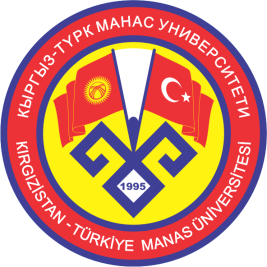 KIRGIZİSTAN-TÜRKİYE MANAS ÜNİVERSİTESİ(KYRGYZ-TURKISH MANAS UNIVERSITY)ÖĞRETİM ELEMANI YÜKÜMLÜLÜK SÖZLEŞMESİBundan böyle “kurum” olarak adlandırılacak taraf  ile bundan böyle “yararlanıcı” olarak anılacak diğer taraf Taraflar yukarıda gösterilen yükseköğretim kurumunda; yukarıda yazılı planlanan sürede ders verme hareketliliği faaliyeti gerçekleştirilmesi üzere anlaşmanın temel parçası olan aşağıdaki şartlar ve ekler üzerinde mutabakata varmıştır.Ekler :Ek I	MEVLANA DEĞİŞİM PROGRAMI PROTOKOLÜEk II	ÖĞRETİM ELEMANI HAREKETLİLİK PROGRAMIEk III	MEVLANA DEĞİŞİM PROGRAMI YÖNETMELİĞİEk IV	MEVLANA DEĞİŞİM PROGRAMI ESAS VE USULLEREk V	ÖĞRETİM ELEMANI KATILIM BELGESİ (Değişimden Sonra)Ek VI	ÖĞRETİM ELEMANI NİHAİ RAPORU (Değişimden Sonra) ŞARTLARMADDE 1 – MALİ DESTEĞİN AMACI1.1	Kurum, yararlanıcı öğretim elemanına Mevlana Değişim Programı kapsamında yer alan öğretim elemanı ders verme hareketliliği faaliyetine katılımı için YÖK tarafından belirlenen miktarlarda 6245 sayılı Harcırah Kanunu hükümlerine göre harcırah ödeyebilir.1.2	Yararlanıcı, sağlanan bu mali desteği ve kendi sorumluluğu altında ders verme hareketliliği faaliyetini Ek’de Öğretim Elemanı Hareketlilik Programı’nda tanımlandığı şekliyle yerine getirmeyi taahhüt eder1.3	Yararlanıcı, bu anlaşmada belirtilen şart ve hükümleri kabul ettiğini beyan eder. 1.4    Şartlarla ilgili her türlü değişiklik veya ek yazılı olarak yapılır. MADDE 2 - SÜRE2.1	Anlaşma, yükseköğretim kurumu tarafından imzalandığı tarihte yürürlüğe girer.2.2	Öğretim elemanı ders verme hareketliliği faaliyeti en erken 1 Eylül tarihinde başlar; en geç 31 Ağustos tarihinde son bulur. MADDE 3 – MALİ DESTEK3.1	Mevlana Değişim Programı kapsamında yurt dışına gönderilecek öğretim elemanlarına 6245 sayılı Harcırah Kanunu hükümlerine göre harcırah, yurt dışından gelecek öğretim elemanlarına ise 6245 sayılı Kanun uyarınca harcırah ile 2547 sayılı Kanunun 10 uncu maddesine göre ek ders ücreti ödenebilir. Yapılacak ek ders ücretinin ülkeler ve unvanlar itibariyle belirlenmesine YÖK Yürütme Kurulu yetkilidir. 3.2	Nihai ödeme öğretim elemanının Mevlana Değişim Programı kapsamında yer alan öğretim elemanı ders verme hareketliliği faaliyeti amacıyla gittiği yükseköğretim kurumunda kaldığı süreye göre 6245 sayılı Harcırah Kanunu hükümlerine göre hesap edilir. Yararlanıcı değişim faaliyetinin başlama ve bitiş tarihlerini gösteren bir belge (Katılım Belgesi) sunmakla yükümlüdür.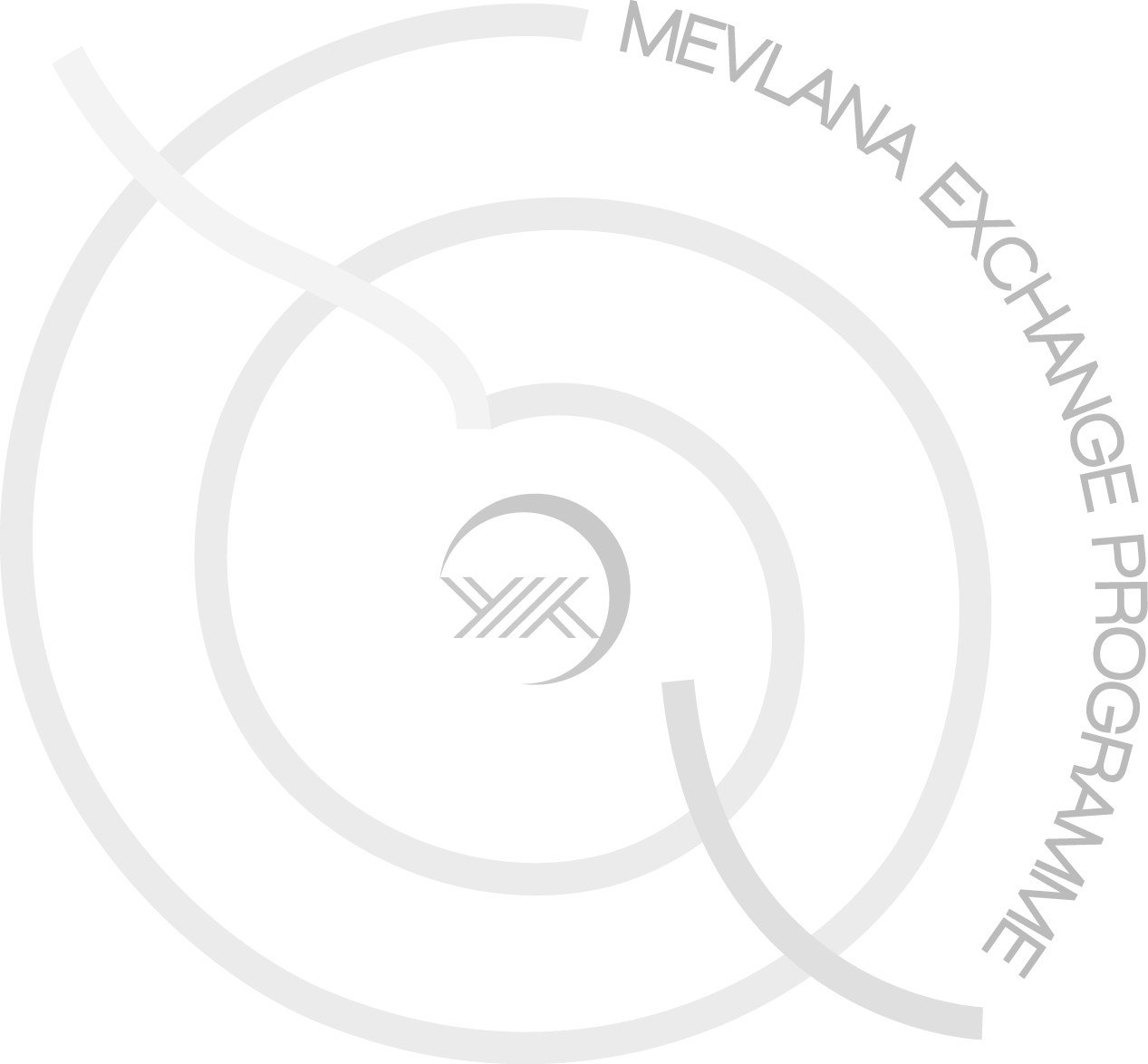 MADDE 4 – ÖDEME4.1   Öğretim elemanının Mevlana Değişim Programı kapsamında yer alan öğretim elemanı ders verme hareketliliği faaliyeti kapsamında 6245 sayılı harcırah kanunları hükümlerine göre ödeme yapılırken, öğretim elemanına verilen Katılım Belgesinde yer alan gerçekleşme süresi dikkate alınır. Katılım Belgesindeki gerçekleşme süresinin belirlenmesinde değişimin başlangıç ve bitiş günleri de dikkate alınır.MADDE 5 – BANKA HESABIÖdemeler öğretim elemanının aşağıda belirtilen banka hesabına yapılır:İMZALAR Yararlanıcı 	Kurum  ……………..	………………İmza:	İmza:Yer: …………………. 	Yer: …………………. Tarih: ……/……/……						   Tarih: ……/……/……Gönderen Yükseköğretim Kurumun AdıAçık AdresiKurum Yetkilisinin Adı SoyadıKurumdaki GöreviÖğretim Elemanının Adı SoyadıFakülte ve Bölümİletişim BilgileriPlanlanan ders verme hareketliliği süresi (hafta)Gidilecek Yükseköğretim KurumuBanka adıBanka şubesiHesap sahibinin adıTC/YU NumarasıTam hesap numarası (Şube Kodu - Hesap Numarası)